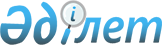 О перечне должностей специалистов, работающих в аульной (сельской) местности
					
			Утративший силу
			
			
		
					Постановление акимата Акмолинской области от 21 марта 2008 года N А-2/95. Зарегистрировано департаментом юстиции Акмолинской области 25 апреля 2008 года N 3247. Утратило силу постановлением акимата Акмолинской области от 4 июня 2009 года № А-6/244


      Сноска. Утратило силу постановлением акимата Акмолинской области от 4 июня 2009 года 


 № А-6/244 




      В соответствии со статьей 18 Трудового 
 Кодекса 
 Республики Казахстан от 15 мая 2007 года, на основании решения Акмолинского областного маслихата от 5 марта 2008 года N 4С-5-8 "О согласовании перечня должностей специалистов здравоохранения, социального обеспечения, образования, культуры и спорта, работающих в аульной (сельской) местности, имеющих право на повышенные двадцать пять процентов должностные оклады и тарифные ставки на 2008 год" акимат области 

ПОСТАНОВЛЯЕТ:




      1. Определить перечень должностей специалистов здравоохранения, социального обеспечения, образования, культуры и спорта, работающих в аульной (сельской) местности, согласно приложению.



      2. Контроль за исполнением настоящего постановления возложить на заместителя акима области Наймушину О.В.



      3. Данное постановление распространяются на правоотношения, возникшие с 1 января 2008 года.



      4. Настоящее постановление акимата области вступает в силу со дня государственной регистрации в Департаменте юстиции Акмолинской области и вводится в действие со дня официального опубликования.


      Аким области 





                                                                          Приложение             



      к постановлению акимата



Акмолинской области    



      от«21 марта 2008 года  



      N а-2/95               



Перечень






должностей специалистов здравоохранения, социального обеспечения, образования, культуры и спорта, работающих в аульной (сельской) местности



      1. Должности специалистов здравоохранения:



      специалисты (главные, старшие), в том числе: врачи всех специальностей, акушерка, диетическая сестра, зубной врач, зубной техник, лаборант, медицинская сестра, медицинский статистик, медицинский лаборант, психолог, рентгенлаборант, специализированная медицинская сестра, фармацевт, фельдшер (-лаборант), провизор.



      2. Должности специалистов социального обеспечения:



      1) руководитель и заместитель руководителя государственного учреждения и казенного предприятия;



      2) специалисты (главные, старшие), в том числе: врачи всех специальностей, медицинская сестра, диетическая сестра, фармацевт, культорганизатор, лаборант, инструктор, психолог, зубной врач, методист.



      3. Должности специалистов образования:



      1) руководитель и заместитель руководителя государственного учреждения и казенного предприятия, руководитель структурного подразделения, занятого административно-хозяйственным обслуживанием, в том числе: общежития, заведующий, в том числе: библиотекой, интернатом, мастерской;



      2) педагогические работники и приравненные к ним лица: учителя всех специальностей, воспитатель, мастер, преподаватель, методист, музыкальный руководитель, инструктор, социальный педагог, педагог - психолог, педагог-организатор, учитель-логопед, учитель-дефектолог;



      3) специалисты (главные, старшие), в том числе: библиотекарь, вожатый.



      4. Должности специалистов культуры:



      1) руководитель государственного учреждения и казенного предприятия культуры, руководить подразделения;



      2) специалисты (главные, старшие), в том числе: хранитель музейных фондов, экскурсовод, научный сотрудник.



      5. Должности специалистов спорта:



      1) руководитель и заместитель руководителя государственного учреждения и казенного предприятия;



      2) специалисты (главные, старшие), в том числе: инструктор, методист, психолог, тренер.

					© 2012. РГП на ПХВ «Институт законодательства и правовой информации Республики Казахстан» Министерства юстиции Республики Казахстан
				